ВЫПИСКА ИЗ ПРОТОКОЛА СОБРАНИЯ ФЕДЕРАЦИИДата проведения собрания -  1 декабря  2020 года.Место проведения собрания  – онлайн видеоконференция.Повестка дня:Об итогах Первенства Нижегородской области среди мальчиков 2009-2010г.р. Сезон 2019-2020гг.ПОСТАНОВИЛИ:Федерация, 1. принимая во внимание обстоятельства, относящиеся к финальному матчу среди мальчиков 2009-2010г.р. между командами «Лидер» (г.Сергач) и «Феникс» (г.Семенов):- письмо от руководства ФОКа города Семенов от 22 октября с просьбой перенести данный матч, запланированный на 25 октября, ввиду запрета тренировочных занятий.- письмо от руководства ФОКа города Семенов от 27 ноября с просьбой перенести матч, повторно запланированный на 29 ноября, ввиду документально подтвержденных положительных тестов ПЦР у четырех членов команды «Феникс».- старт сезона 2020-2021гг. 12 декабря 2020 года.2. учитывая тот факт, что по итогам сыгранных матчей Первенства Нижегородской области среди мальчиков 2009-2010г.р. обе команды («Лидер» и «Феникс») набрали 100 процентов очков на предварительной стадии и сыграли между собой один матч в финальной стадии, который завершился со счётом 7:6 в пользу команды «Лидер»,3. учитывая невозможность проведения финального матча сезона 2019-2020гг. после начала сезона 2020-2021гг. (смены возрастных рамок соревнований; вероятное участие игроков команд «Лидер» и «Феникс» в других соревнованиях нового сезона в составе иных команд)Приняла решение утвердить результаты Первенства Нижегородской области среди мальчиков 2009-2010г.р. Сезон 2019-2020гг., по итогам сыгранных матчей и учитывая вышеуказанные обстоятельства:1 место: «Лидер» (г.Сергач)2 место: «Феникс» (г.Семенов)3 место: ХК «Саров» (г.Саров)01.12.2020Президент НОФХ, Горшков Н.В.Общественная организация«НИЖЕГОРОДСКАЯ ОБЛАСТНАЯ ФЕДЕРАЦИЯ ХОККЕЯ»603004, г. Нижний Новгород, ул. Лоскутова д.10  Дворец Спорта им. В. КоноваленкоИНН 5256020693 / КПП 525601001р/с 40703810042000001623 в  Волго-Вятский Банк ПАО СБЕРБАНК г. Нижний Новгородк/сч 30101810900000000603 БИК 042202603Телефон/факс: (8312) 295-27-09, сайт:www.nofh.ru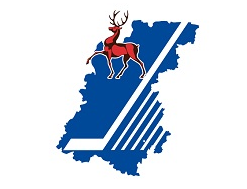 